Набор реагентов для определения                                              γ-Глутамилтрансферазы (GGT)Метод: GPNA НАЗНАЧЕНИЕ Для количественного in vitro определения             γ-глутамилтрансферазы в сыворотке или плазме крови.  КЛИНИЧЕСКАЯ ЗНАЧИМОСТЬ Данный фермент широко распространен в организме, но в кровь GGT в основном поступает из печени1. GGT представляет собой наиболее специфичный показатель для диагностики обструкции желчного пузыря. Степень роста его активности прямо пропорциональна степени и продолжительности обструкции. Различные виды гепатитов, цирроза и ожирения печени могут вызывать рост GGT от слабого до умеренного. Увеличение синтеза GGT в печени могут вызывать также различные лекарственные препараты и алкоголь.2ПРИНЦИП ОПРЕДЕЛЕНИЯ 2-4 В присутствии диглицина GGT в сыворотке воздействует на L-γ-глутамил-3-карбокси-4 нитроанилин в матрице с образованием L-γ-глутамил-бис-глицинида и 5-амино-2-нитробензой-ной кислоты.  Измеряя рост оптической плотности образующейся 5-амино-2-нитробензойной кислоты, можно определить активность GGT:                                                                                  GGTL-γ-глутамил-3-карбокси-4 нитроанилин L-γ-глутамил-глицилглицин+5-амино-2-нитробензоат СОСТАВ РЕАГЕНТОВСТАБИЛЬНОСТЬ И ХРАНЕНИЕ РЕАГЕНТОВ 1. Невскрытые реагенты при хранении в темном месте стабильны вплоть до истечения срока годности при 2-8℃.2. Дата производства и срок годности указаны на этикетке.3. После вскрытия реагенты стабильны в течение 28 дней при хранении в холодильнике или на борту анализатора при включенном охлаждении.4. Реагенты не должны содержать загрязнений.ИСПОЛЬЗУЕМЫЕ АНАЛИЗАТОРЫНабор теоретически подходит для любых биохимических анализаторов и спектрофотоме-тров, охватывающих диапазон длин волн 405 нм. Рекомендуется выполнять тесты с использова-нием биохимических анализаторов в условиях лаборатории. ВЗЯТИЕ И ПОДГОТОВКА ПРОБ В качестве пробы может использоваться сыворотка, а также плазма с литий-гепарином или ЭДТА в качестве антикоагулянта. При температуре 2 - 8℃ пробы стабильны в течение 7 дней.МЕТОДИКА ТЕСТА Условия проведения (на примере Hitachi 917)Рабочая процедураЗамечание: Приведенные выше параметры относятся только к Hitachi 917, взятого в качестве примера. Параметры для прочих биохимических анализаторов несколько различаются. Перед установкой параметров внимательно изучите Руководство к используемому прибору.КАЛИБРОВКАДля калибровки набора рекомендуется использовать мультикалибратор TruCal U или калибратор Gcell. Согласно требованиям процедуры калибровки, описанной в Руководстве к биохимическому анализатору, каждая лаборатория устанавливает свои собственные процедуры, в зависимости от особенностей работы.Рекомендации по частоте калибровки: Рекомендуется выполнять калибровку не реже 1 раза в 2 недели. Также рекомендуется проводить перекалибровку при возникновении следующих ситуаций: смена лота реагентов, непрохождение внутреннего контроля качест-ва, проведение существенного технического обслуживания анализатора или замена его основных частей, таких как источник света или кюветы.КОНТРОЛЬ КАЧЕСТВАДля контроля качества рекомендуется использовать мультисыворотку DiaSys TruLab N и TruLab P или контрольную сыворотку Gcell.   Полученные значения должны попадать в указанный контрольный диапазон. Если полученные значения выходят за рамки диапазона, и повторный тест исключает ошибку, следует выполнить следующие действия: Проверьте настройку параметров и источник света. Проверьте чистоту кюветы и иглы пробоотборника.Проверьте чистоту воды. Бактериальный рост может привести к некорректным результатам.Проверьте правильность установки температуры реакции.Проверьте срок годности набора. РАСЧЕТНОЕ ЗНАЧЕНИЕВ соответствии с принятым порядком калибровки для данного метода после автоматического построения калибровочной кривой концентрация исследуемого вещества рассчитывается по изменению оптической плотности пробы.РЕФЕРЕНСНЫЕ НОРМЫРекомендуется устанавливать референсные нормы в каждой лаборатории с учетом вида животных, возраста, пола, диеты и географического места проживания пациента.ВЗАИМОВЛИЯНИЕВлияние билирубина в концентрации ≤ 40 мг/дл, гемоглобина ≤ 200 мг/дл, интралипидов ≤ 500 мг/дл и аскорбиновой кислоты ≤ 50 мг/дл составляет менее 10%.ТОЧНОСТЬ (ПРЕЦИЗИОННОСТЬ)Набор проверялся на референсном материале ERM-AD452/IFCC. Относительное отклонение результатов составляет ≤10%ЧУВСТВИТЕЛЬНОСТЬПри концентрации пробы 50 ед./л изменение оптической плотности должно составлять > 0,0066.ЛИНЕЙНОСТЬВ диапазоне 10 – 1200 ед./л коэффициент корреляции r≥0,99, в диапазоне 10 – 50 ед./л абсолютное отклонение ≤±5 ед./л, а в диапа-зоне 50 - 1200 ед./л относительное отклонение ≤±10%.ТОЧНОСТЬ (ПОВТОРЯЕМОСТЬ)Воспроизводимость проверялась путем 20 повторных измерений контрольного образца или пробы пациента. Повторяемость между определениями определялась путем повтор-ных измерений двух частей контрольного образца или пробы пациента в течение 5 дней, и каждая часть измерялась по 5 раз. Получены следующие результаты:МЕРЫ ПРЕДОСТОРОЖНОСТИ И ПРЕДУПРЕЖДЕНИЯ Реагент содержит консерванты. Избегайте попадания внутрь и контакта с кожей и слизистыми. При попадании на кожу промойте место контакта большим количеством воды, при попадании в глаза или внутрь немедленно обратитесь к врачу.Азид натрия реагирует со свинцом и медью с образованием потенциально опасных азидов. При утилизации подобных реагентов следует промыть слив большим количеством воды во избежание образования отложений.Не смешивайте реагенты из различных лотов при выполнении тестов.Вскрытые реагенты следует плотно закрыть и хранить в соответствии с инструкцией. Не используйте реагенты по истечении срока годности.При утилизации пробирок и других материалов, использованных при выполнении теста следует руководство-ваться общепринятыми лабораторными правилами утилизации медицинских отходов.СПИСОК ЛИТЕРАТУРЫMortensen B. et al., Clearance of circulating γ-GT by the asialoglycoprotein receptor. Enzymeforma with different sialic acid content are eliminated at different clearance rates and without apparent desialilation. Clin Chim Acta, 1997, 258, p. 47-58.Salvaggio A., Periti M., Miano L. Et al, Body mass index and liver enzyme activity in serum. Clin Chem, 1991, 37(5), p.720-723ИСПОЛЬЗОВАННЫЕ СИМВОЛЫ Кат.№УпаковкаАнализаторEGS9051GR1: 3×60 млR2: 3×20 млДля Hitachi 917 & Olimpus AU640/400/600EGB9050GR1: 2×90 млR2: 2×30 млДля Hitachi 717 & ShimadzuCL7200/8000EGH9051GR1: 2×48 млR2: 2×16 млДля Hitachi 902EGD9051G  R1: 24×3,8 мл  R2: 12×3,6 млДля SiemensDupont/Siemens Behring SeriesEGGGT460 BS  R1: 2×15 мл  R2: 1×10 млДля MindrayBS120/180/190/200/220/230/240/430/460/830EGGGGT  R1: 2×15 мл  R2: 1×10 мл Для полуавтоматичес-ких анализаторовEGGGGT 001  R1: 2×60 мл  R2: 2×20 мл Для полуавтоматичес-ких анализаторов СоставКонцентрацияРеагент 1 (R1)Глицилглицин (8℃.СтабилизаторКонсерванты150 ммоль/л Реагент 2 (R2)L-γ-глутамил-3-карбокси-4 нитроанилид СтабилизаторКонсерванты4,5 ммоль/лОсновная длина волны405 нмПроба (S) 8 мклДополнительная длина волны 505 нмРеагент 1 (R1)192 мклТемпература реакции37℃Реагент 2 (R2)64 мклОптический путь1 смТип реакцииКинетикаДобавить в кювету:Добавить в кювету:Проба (S) 8 мклРеагент 1 (R1)192 мклХорошо перемешать и инкубировать в течение 5 минут при 37℃, затем добавить: Хорошо перемешать и инкубировать в течение 5 минут при 37℃, затем добавить: Реагент 2 (R2)64 мклХорошо перемешать и инкубировать ещё в течение 90 с. Оптическая плотность измеряется непрерыв-но в течение 210 с, рассчитать скорость изменения оптической плотности ∆А/мин.Хорошо перемешать и инкубировать ещё в течение 90 с. Оптическая плотность измеряется непрерыв-но в течение 210 с, рассчитать скорость изменения оптической плотности ∆А/мин.Повторяемость в рамках определенияПовторяемость в рамках определенияПовторяемость в рамках определенияN=20Уровень 1Уровень 2Среднее (ед./л) 53,51157,21CV0,90%0,46%Повторяемость между определениямиПовторяемость между определениямиПовторяемость между определениямиN=25Уровень 1Уровень 2Среднее (ед./л) 51,64155,28CV2,0%1,6%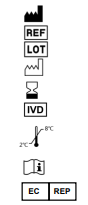 ПроизводительКаталожный номерНомер лотаДата производстваИспользовать до (срок годности)Только для in vitro диагностикиХранить при 2-8ССм. инструкцию к реагентуПредставитель в ЕС